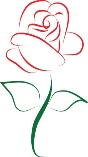 Listing of Virtual Breakout Sessions (All sessions begin at 7:00 P.M. with login beginning at 6:30 P.M.)* The session on April 27, 2021, will begin at 7:30 P.M. with login beginning at 7:00 P.M.DatePresenterTitle of Breakout Session3/2/2021Carol TrembathWho Was Harriett Tubman?  (PDU Credit)3/4/2021Andrea DunnGirls ROX (Ruling Our eXperiences)                                              (PDU Credit)3/9/2021Laurel BieverYouth Suicide Prevention                                              (PCU Credit)3/11/2021Janet HessExpanded Borders:  The Territories of the United States                      (PDU Credit)3/16/2021Eileen McNally and Cathy            TenneyCanva, a 2020 version of Print Shop (but it does so much more!)3/18/2021Lindsay BurnsIntegrated STEM Education:  What, How, and Why                                      (PDU Credit)3/23/2021Shannon JacobsMake the Shift from Stress to Peace                                              (PDU Credit)3/25/2021Melodie McGeeA Culturally Teaching Responsive Environment                                              (PDU Credit)3/30/2021Sue Dion and Mary StaynerZentangle Encore4/6/2021Cathy DaughertyRoundtable Discussion for All State Members… a must for all state officers and state committees, both chairs and members4/13/2021Rebecca PsigodaHow To Make Dreams and Goals Come True                                                  (PDU Credit)4/15/2021Melody BoydCreating Competence from Chaos                                                  (PDU Credit)4/20/2021Karen Dombrowski and    Debby CanterPrescription for Membership Recruitment4/22/2021Bev BabbertHow to Look Like a Million Bucks on a Thrift Store Budget*4/27/2021ADSOEFBuilding the Future with the Alpha Delta State Ohio Educational Foundation4/29/2021Michele KoenigContainer Gardens for Butterflies and Other Pollinators                                 (PDU Credit)